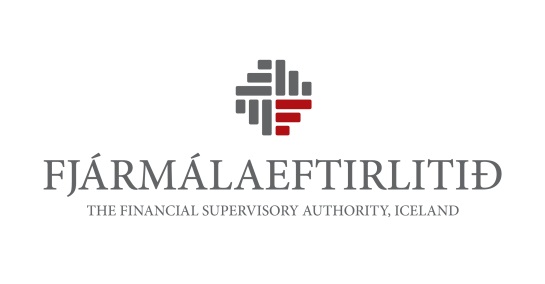 Eyðublað vegna umsagnar um drög að leiðbeinandi tilmælum um áhættustýringu (eftirlitskerfi) vörsluaðila séreignasparnaðar , sbr. umræðuskjal nr. 4/2012Tímafrestur
20. júlí 2012
Fyrir klukkan 16:00Nafn umsagnaraðila:[Nafn umsagnaraðila]Upplýsingar um umsagnir:Fjármálaeftirlitið gerir allar umsagnir aðgengilegar á heimasíðu sinni.Óski umsagnaraðili eftir því að farið verði með umsögn hans sem trúnaðarmál skal merkja við reit þar að lútandi hér til hliðar. Jafnframt skal umsagnaraðili rökstyðja sérstaklega í dálki vegna almennra athugasemda hér að neðan hvers vegna hann óskar eftir trúnaði.Þrátt fyrir að farið verði með umsögn sem trúnaðarmál mun Fjármálaeftirlitið taka fram á heimasíðu sinni að umsögn hafi borist frá viðkomandi umsagnaraðila en að trúnaðar um efni umsagnar hafi verið óskað.TrúnaðarmálVinsamlegast fylgið eftirfarandi leiðbeiningum við útfyllingu eyðublaðs þessa: Vinsamlegast setjið almennar umsagnir og athugasemdir við umræðuskjalið í dálkinn „Almenn umsögn“.Vinsamlegast fyllið inn umsagnir um einstök ákvæði umræðuskjalsins í viðeigandi dálk. Séu engar athugasemdir við viðkomandi grein skal línu haldið auðri.Númer í tilvísunardálki hér að neðan vísa til ákvæða í umræðuskjali nr. 4/2012 vegna umsagnar um drög að leiðbeinandi tilmælum um áhættustýringu (eftirlitskerfi) vörsluaðila séreignasparnaðar. Eigi athugasemdin við um fleiri en eitt ákvæði, vinsamlegast setjið athugasemdina við fyrsta ákvæðið sem viðkomandi athugasemd á við og tilgreinið einnig önnur þau ákvæði sem athugasemdin nær til.Vinsamlegast sendið eyðublað þetta útfyllt á netfangið fme@fme.is. TilvísunUmsögnUmsögnAlmenn umsögn[Umsögn][Umsögn]1. Gildissvið1.1.[Umsögn][Umsögn]1.2.[Umsögn][Umsögn]1.3.[Umsögn][Umsögn]2. Yfirsýn stjórnenda og starfshættir við eftirlit2.1.[Umsögn][Umsögn]2.2.[Umsögn][Umsögn]2.3.[Umsögn][Umsögn]2.4.[Umsögn][Umsögn]2.5.[Umsögn][Umsögn]2.6[Umsögn][Umsögn]3. Góðar venjur við eigna- og áhættustýringu3.1.[Umsögn][Umsögn]3.2.[Umsögn][Umsögn]3.3[Umsögn][Umsögn]4. Greining og mat áhættum4.1.[Umsögn][Umsögn]4.2.[Umsögn][Umsögn]4.3.[Umsögn][Umsögn]4.4.[Umsögn][Umsögn]5. Fjárhagsleg áhætta5.1.[Umsögn][Umsögn]5.2.[Umsögn][Umsögn]5.3.[Umsögn][Umsögn]5.4.[Umsögn][Umsögn]5.5.[Umsögn][Umsögn]5.6.[Umsögn][Umsögn]5.7.[Umsögn][Umsögn]5.8.[Umsögn][Umsögn]6. Gjaldmiðlaáhætta6.1.[Umsögn][Umsögn]7. Álagspróf7.1.[Umsögn][Umsögn]7.2.[Umsögn][Umsögn]7.3.[Umsögn][Umsögn]8. Rekstraráhætta8.1.[Umsögn][Umsögn]8.2.[Umsögn][Umsögn]8.3.[Umsögn][Umsögn]9. Reglur og verkferli9.1.[Umsögn][Umsögn]9.2.[Umsögn][Umsögn]9.3.[Umsögn][Umsögn]10. Innra eftirlit10.1.[Umsögn][Umsögn]10.2.[Umsögn][Umsögn]10.3.[Umsögn][Umsögn]10.4.[Umsögn][Umsögn]10.5.[Umsögn][Umsögn]11. Hlítingarskýrslur11.1[Umsögn][Umsögn]12. Afleiðunotkun12.1.[Umsögn][Umsögn]12.2.[Umsögn][Umsögn]12.3.[Umsögn][Umsögn]